Приложение № 1 к решению Думы                                                                                                                           от   25.05.2022г. № 59  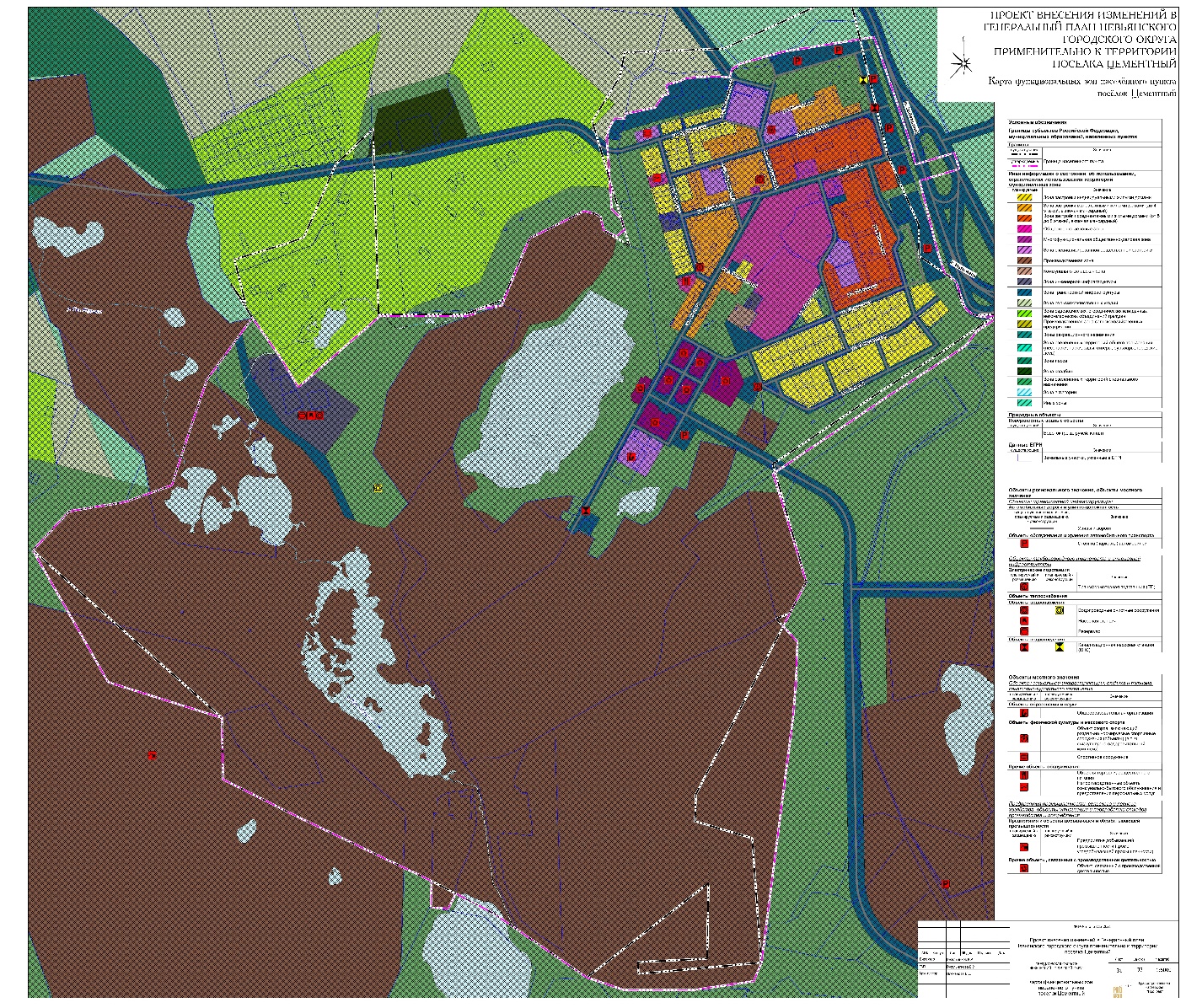 Приложение № 2 к решению Думы                                                                                                                           от  25.05.2022г. № 59 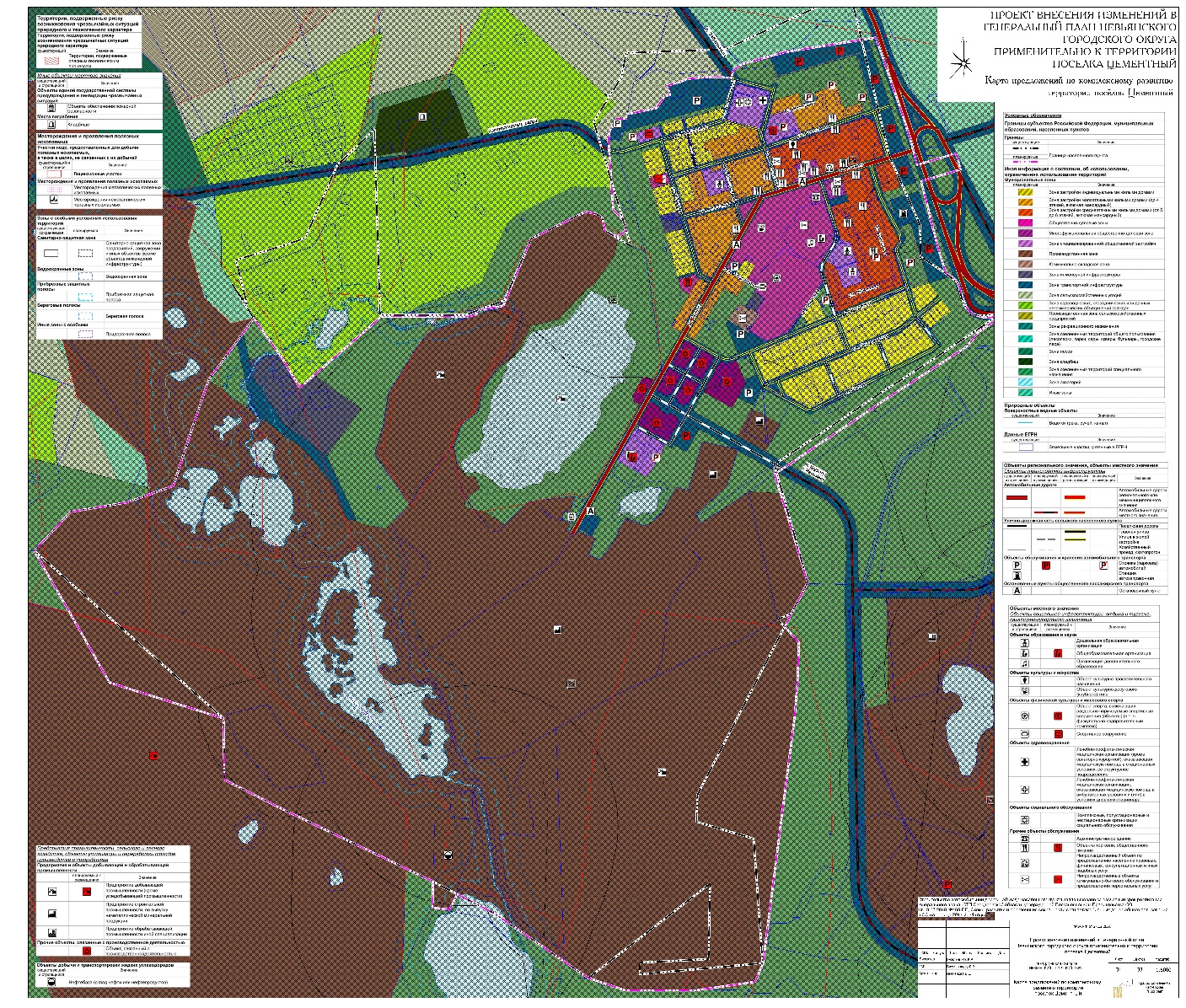 